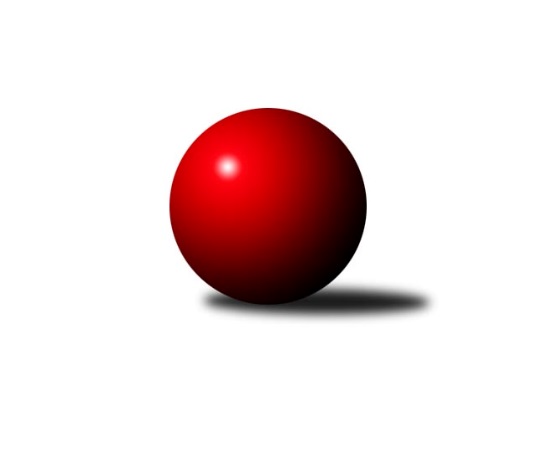 Č.21Ročník 2012/2013	16.3.2013Nejlepšího výkonu v tomto kole: 2669 dosáhlo družstvo: TJ Unie Hlubina ˝A˝Severomoravská divize 2012/2013Výsledky 21. kolaSouhrnný přehled výsledků:KK Lipník nad Bečvou ˝A˝	- TJ Horní Benešov ˝B˝	10:6	2484:2467		16.3.KK Minerva Opava ˝A˝	- TJ VOKD Poruba ˝A˝	14:2	2654:2492		16.3.TJ Opava ˝B˝	- SKK Jeseník ˝A˝	14:2	2504:2442		16.3.KK Hranice ˝A˝	- SKK Ostrava B	10:6	2566:2490		16.3.TJ Unie Hlubina ˝A˝	- Sokol Přemyslovice ˝B˝	14:2	2669:2510		16.3.TJ Jiskra Rýmařov ˝A˝	- TJ Sokol Sedlnice ˝A˝	4:12	2491:2533		16.3.TJ  Odry ˝A˝	- KK Šumperk ˝B˝	13:3	2540:2509		16.3.Tabulka družstev:	1.	KK Minerva Opava ˝A˝	21	16	0	5	217 : 119 	 	 2558	32	2.	TJ Unie Hlubina ˝A˝	21	15	1	5	214 : 122 	 	 2529	31	3.	TJ Jiskra Rýmařov ˝A˝	21	13	0	8	186 : 150 	 	 2509	26	4.	TJ  Odry ˝A˝	21	12	0	9	189 : 147 	 	 2520	24	5.	KK Lipník nad Bečvou ˝A˝	21	12	0	9	184 : 152 	 	 2494	24	6.	SKK Jeseník ˝A˝	21	11	1	9	178 : 158 	 	 2511	23	7.	TJ Horní Benešov ˝B˝	21	11	0	10	182 : 154 	 	 2531	22	8.	TJ Opava ˝B˝	21	11	0	10	165 : 171 	 	 2524	22	9.	Sokol Přemyslovice ˝B˝	21	10	1	10	177 : 159 	 	 2503	21	10.	KK Hranice ˝A˝	21	9	0	12	142 : 194 	 	 2477	18	11.	SKK Ostrava B	21	9	0	12	138 : 198 	 	 2458	18	12.	TJ Sokol Sedlnice ˝A˝	21	6	1	14	135 : 201 	 	 2511	13	13.	KK Šumperk ˝B˝	21	6	0	15	128 : 208 	 	 2510	12	14.	TJ VOKD Poruba ˝A˝	21	4	0	17	117 : 219 	 	 2475	8Podrobné výsledky kola:	 KK Lipník nad Bečvou ˝A˝	2484	10:6	2467	TJ Horní Benešov ˝B˝	Richard Štětka	 	 209 	 209 		418 	 2:0 	 405 	 	204 	 201		Vladislav Pečinka	Jitka Szczyrbová	 	 223 	 226 		449 	 2:0 	 391 	 	188 	 203		Michal Blažek	Zdeněk Krejčiřík	 	 191 	 182 		373 	 0:2 	 390 	 	204 	 186		Vlastimil Skopalík	Petr Hendrych	 	 216 	 206 		422 	 2:0 	 416 	 	203 	 213		Petr Dankovič	Vilém Zeiner	 	 195 	 198 		393 	 0:2 	 416 	 	236 	 180		Michal Klich	Zdeněk Macháček	 	 221 	 208 		429 	 0:2 	 449 	 	210 	 239		Petr Rakrozhodčí: Nejlepšího výkonu v tomto utkání: 449 kuželek dosáhli: Jitka Szczyrbová, Petr Rak	 KK Minerva Opava ˝A˝	2654	14:2	2492	TJ VOKD Poruba ˝A˝	Zdeněk Chlopčík	 	 226 	 202 		428 	 2:0 	 425 	 	205 	 220		Petr Basta	Aleš Fischer	 	 210 	 218 		428 	 0:2 	 437 	 	210 	 227		Martin Skopal	Josef Plšek	 	 212 	 240 		452 	 2:0 	 374 	 	183 	 191		Rostislav Bareš	Luděk Slanina	 	 225 	 238 		463 	 2:0 	 398 	 	188 	 210		Lukáš Trojek	Tomáš Slavík	 	 210 	 222 		432 	 2:0 	 431 	 	212 	 219		Petr Číž	Vladimír Heiser	 	 212 	 239 		451 	 2:0 	 427 	 	213 	 214		Ladislav Míkarozhodčí: Nejlepší výkon utkání: 463 - Luděk Slanina	 TJ Opava ˝B˝	2504	14:2	2442	SKK Jeseník ˝A˝	Maciej Basista	 	 229 	 209 		438 	 2:0 	 433 	 	219 	 214		Petr Šulák	Svatopluk Kříž	 	 189 	 220 		409 	 2:0 	 378 	 	200 	 178		Jiří Fárek	Vladimír Peter	 	 211 	 226 		437 	 2:0 	 433 	 	210 	 223		Václav Smejkal	Josef Němec	 	 203 	 185 		388 	 0:2 	 398 	 	215 	 183		Jiří Vrba	Milan Jahn	 	 223 	 216 		439 	 2:0 	 418 	 	204 	 214		Zdeněk Janoud	Marek Hynar	 	 206 	 187 		393 	 2:0 	 382 	 	186 	 196		Miroslav Setinskýrozhodčí: Nejlepší výkon utkání: 439 - Milan Jahn	 KK Hranice ˝A˝	2566	10:6	2490	SKK Ostrava B	Jiří Terrich	 	 209 	 232 		441 	 2:0 	 417 	 	210 	 207		Lenka Pouchlá	Josef Schwarz	 	 189 	 191 		380 	 0:2 	 420 	 	206 	 214		Petr Šebestík	Vladimír Hudec	 	 218 	 226 		444 	 2:0 	 404 	 	208 	 196		Zdeněk Kuna	Petr Pavelka	 	 219 	 207 		426 	 0:2 	 430 	 	220 	 210		Jiří Koloděj	František Opravil	 	 204 	 208 		412 	 0:2 	 414 	 	204 	 210		Miroslav Složil	Anna Ledvinová	 	 246 	 217 		463 	 2:0 	 405 	 	205 	 200		Dan Šodekrozhodčí: Nejlepší výkon utkání: 463 - Anna Ledvinová	 TJ Unie Hlubina ˝A˝	2669	14:2	2510	Sokol Přemyslovice ˝B˝	Petr Chodura	 	 200 	 251 		451 	 2:0 	 410 	 	199 	 211		Lukáš Sedláček	Václav Rábl	 	 229 	 225 		454 	 2:0 	 413 	 	222 	 191		Miroslav Ondrouch	Petr Brablec	 	 193 	 228 		421 	 2:0 	 399 	 	205 	 194		Jiří Šoupal	Michal Zatyko	 	 215 	 210 		425 	 2:0 	 417 	 	210 	 207		Milan Dvorský	František Oliva	 	 207 	 214 		421 	 0:2 	 423 	 	222 	 201		Jan Sedláček	Michal Hejtmánek	 	 243 	 254 		497 	 2:0 	 448 	 	225 	 223		Zdeněk Grulichrozhodčí: Nejlepší výkon utkání: 497 - Michal Hejtmánek	 TJ Jiskra Rýmařov ˝A˝	2491	4:12	2533	TJ Sokol Sedlnice ˝A˝	Josef Matušek	 	 207 	 215 		422 	 0:2 	 443 	 	218 	 225		Ivo Stuchlík	Jaroslav Heblák	 	 197 	 181 		378 	 0:2 	 473 	 	257 	 216		Jaroslav Chvostek	Štěpán Charník	 	 225 	 211 		436 	 2:0 	 396 	 	185 	 211		Adam Chvostek	Věra Tomanová	 	 212 	 194 		406 	 0:2 	 410 	 	213 	 197		Zdeněk Skala	Josef Pilatík	 	 202 	 217 		419 	 2:0 	 378 	 	194 	 184		Martin Juřica	Jaroslav Tezzele	 	 206 	 224 		430 	 0:2 	 433 	 	203 	 230		Milan Janyškarozhodčí: Nejlepší výkon utkání: 473 - Jaroslav Chvostek	 TJ  Odry ˝A˝	2540	13:3	2509	KK Šumperk ˝B˝	Marek Frydrych	 	 221 	 202 		423 	 2:0 	 395 	 	199 	 196		Gustav Vojtek	Jiří Brož	 	 212 	 198 		410 	 2:0 	 406 	 	207 	 199		Miroslav Mrkos	Roman Šíma ml.	 	 209 	 226 		435 	 1:1 	 435 	 	221 	 214		Jaromír Rabenseifner	Aleš Dimidenko	 	 215 	 210 		425 	 2:0 	 409 	 	206 	 203		Petr Matějka	Miroslav Dimidenko	 	 200 	 208 		408 	 0:2 	 427 	 	201 	 226		Milan Vymazal	Petr Dvorský	 	 228 	 211 		439 	 2:0 	 437 	 	224 	 213		Pavel Heinischrozhodčí: Nejlepší výkon utkání: 439 - Petr DvorskýPořadí jednotlivců:	jméno hráče	družstvo	celkem	plné	dorážka	chyby	poměr kuž.	Maximum	1.	Karel Chlevišťan 	TJ  Odry ˝A˝	443.46	293.2	150.3	3.2	9/11	(484)	2.	Petr Chodura 	TJ Unie Hlubina ˝A˝	440.45	297.7	142.8	2.3	12/12	(495)	3.	Pavel Martinec 	KK Minerva Opava ˝A˝	438.21	295.7	142.6	2.9	9/12	(478)	4.	Václav Smejkal 	SKK Jeseník ˝A˝	436.45	294.5	142.0	3.9	11/11	(469)	5.	Zdeněk Chlopčík 	KK Minerva Opava ˝A˝	433.74	293.1	140.7	5.4	12/12	(473)	6.	Luděk Slanina 	KK Minerva Opava ˝A˝	433.60	295.9	137.7	3.1	9/12	(480)	7.	František Oliva 	TJ Unie Hlubina ˝A˝	432.81	289.6	143.2	3.0	12/12	(484)	8.	Pavel Heinisch 	KK Šumperk ˝B˝	432.54	299.8	132.8	4.1	8/11	(451)	9.	Michal Klich 	TJ Horní Benešov ˝B˝	432.47	291.4	141.1	3.8	10/11	(475)	10.	Michal Hejtmánek 	TJ Unie Hlubina ˝A˝	432.35	290.9	141.5	2.7	10/12	(503)	11.	Pavel Močár 	Sokol Přemyslovice ˝B˝	431.41	295.1	136.3	6.4	9/12	(467)	12.	Michal Zatyko 	TJ Unie Hlubina ˝A˝	431.34	293.7	137.6	4.3	10/12	(469)	13.	Zdeněk Janoud 	SKK Jeseník ˝A˝	431.01	290.1	140.9	4.9	11/11	(493)	14.	Petr Pavelka 	KK Hranice ˝A˝	430.81	287.9	142.9	3.3	11/12	(461)	15.	Ivo Stuchlík 	TJ Sokol Sedlnice ˝A˝	430.10	293.4	136.7	4.6	12/12	(454)	16.	Jaroslav Tezzele 	TJ Jiskra Rýmařov ˝A˝	429.67	292.7	137.0	3.7	12/12	(456)	17.	Věra Tomanová 	TJ Jiskra Rýmařov ˝A˝	429.21	288.2	141.0	3.5	12/12	(469)	18.	Tomáš Slavík 	KK Minerva Opava ˝A˝	428.62	293.0	135.6	3.3	10/12	(480)	19.	Vladimír Heiser 	KK Minerva Opava ˝A˝	428.25	288.1	140.2	3.0	11/12	(486)	20.	Vladislav Pečinka 	TJ Horní Benešov ˝B˝	427.52	295.0	132.6	4.3	11/11	(472)	21.	Marek Hynar 	TJ Opava ˝B˝	427.43	293.3	134.1	4.5	9/11	(462)	22.	Josef Němec 	TJ Opava ˝B˝	425.93	298.4	127.5	5.4	9/11	(451)	23.	Ladislav Míka 	TJ VOKD Poruba ˝A˝	425.80	292.6	133.2	5.1	10/11	(463)	24.	Stanislav Brokl 	KK Minerva Opava ˝A˝	425.73	283.8	142.0	4.4	8/12	(458)	25.	Zdeněk Macháček 	KK Lipník nad Bečvou ˝A˝	425.61	294.2	131.4	5.8	10/11	(460)	26.	Ladislav Janáč 	TJ Jiskra Rýmařov ˝A˝	424.59	289.6	135.0	5.3	8/12	(470)	27.	Miroslav Ondrouch 	Sokol Přemyslovice ˝B˝	424.42	290.2	134.2	4.5	12/12	(478)	28.	Lenka Pouchlá 	SKK Ostrava B	424.39	289.0	135.4	3.2	10/12	(444)	29.	Miroslav Dimidenko 	TJ  Odry ˝A˝	424.36	288.5	135.9	4.1	10/11	(477)	30.	Adam Chvostek 	TJ Sokol Sedlnice ˝A˝	423.90	290.0	133.9	5.3	9/12	(467)	31.	Jitka Szczyrbová 	KK Lipník nad Bečvou ˝A˝	423.74	286.9	136.8	4.3	11/11	(452)	32.	Petr Dvorský 	TJ  Odry ˝A˝	423.64	289.7	133.9	3.5	10/11	(466)	33.	Zdeněk Grulich 	Sokol Přemyslovice ˝B˝	423.27	290.7	132.6	5.2	11/12	(456)	34.	Anna Ledvinová 	KK Hranice ˝A˝	423.23	284.7	138.5	3.9	11/12	(495)	35.	Marek Frydrych 	TJ  Odry ˝A˝	423.21	290.5	132.7	4.1	11/11	(470)	36.	Maciej Basista 	TJ Opava ˝B˝	422.95	289.6	133.3	4.1	11/11	(466)	37.	Jiří Fárek 	SKK Jeseník ˝A˝	422.40	289.8	132.6	4.6	9/11	(471)	38.	Martin Juřica 	TJ Sokol Sedlnice ˝A˝	422.25	289.6	132.6	7.7	8/12	(461)	39.	Stanislav Ovšák 	TJ  Odry ˝A˝	422.21	286.8	135.4	4.8	8/11	(483)	40.	Petr Matějka 	KK Šumperk ˝B˝	421.82	290.1	131.8	4.2	8/11	(479)	41.	Jaromír Rabenseifner 	KK Šumperk ˝B˝	421.79	293.4	128.4	5.8	11/11	(447)	42.	Milan Vymazal 	KK Šumperk ˝B˝	421.21	294.5	126.7	4.7	11/11	(454)	43.	Pavel Kovalčík 	TJ Opava ˝B˝	421.00	281.0	140.0	2.9	11/11	(474)	44.	Jaroslav Chvostek 	TJ Sokol Sedlnice ˝A˝	420.89	289.3	131.6	5.5	9/12	(473)	45.	Richard Štětka 	KK Lipník nad Bečvou ˝A˝	420.44	289.2	131.2	6.0	11/11	(464)	46.	Jan Sedláček 	Sokol Přemyslovice ˝B˝	420.44	288.0	132.4	4.0	12/12	(458)	47.	Zdeněk Macháček 	KK Lipník nad Bečvou ˝A˝	420.25	294.4	125.9	5.4	11/11	(452)	48.	Rudolf Haim 	TJ Opava ˝B˝	419.73	289.5	130.3	5.1	11/11	(448)	49.	Petr Brablec 	TJ Unie Hlubina ˝A˝	419.50	289.0	130.5	5.1	12/12	(459)	50.	Michal Blažek 	TJ Horní Benešov ˝B˝	418.70	292.3	126.4	6.5	11/11	(448)	51.	Milan Jahn 	TJ Opava ˝B˝	418.53	286.8	131.7	4.2	10/11	(490)	52.	Martin Skopal 	TJ VOKD Poruba ˝A˝	418.31	287.5	130.8	4.8	11/11	(455)	53.	Vlastimil Skopalík 	TJ Horní Benešov ˝B˝	417.22	285.3	131.9	5.9	11/11	(467)	54.	Petr Basta 	TJ VOKD Poruba ˝A˝	416.40	290.9	125.5	5.7	8/11	(441)	55.	Josef Matušek 	TJ Jiskra Rýmařov ˝A˝	415.13	289.7	125.4	7.0	12/12	(456)	56.	Vilém Zeiner 	KK Lipník nad Bečvou ˝A˝	414.96	293.4	121.6	6.2	10/11	(447)	57.	Jaroslav Lušovský 	TJ  Odry ˝A˝	414.81	280.9	133.9	6.7	8/11	(441)	58.	Jiří Šoupal 	Sokol Přemyslovice ˝B˝	414.41	283.0	131.4	5.7	11/12	(464)	59.	Vladimír Hudec 	KK Hranice ˝A˝	412.65	291.3	121.3	5.0	9/12	(460)	60.	Josef Pilatík 	TJ Jiskra Rýmařov ˝A˝	412.54	288.8	123.8	6.2	9/12	(454)	61.	Petr Šulák 	SKK Jeseník ˝A˝	411.50	279.6	131.9	5.6	11/11	(464)	62.	Martin Bilíček 	TJ Horní Benešov ˝B˝	410.30	286.5	123.9	5.8	8/11	(449)	63.	Gustav Vojtek 	KK Šumperk ˝B˝	410.27	282.3	127.9	5.9	8/11	(454)	64.	Tomáš Polášek 	SKK Ostrava B	410.09	285.6	124.5	6.4	10/12	(435)	65.	Petr Číž 	TJ VOKD Poruba ˝A˝	409.32	284.8	124.5	6.0	10/11	(446)	66.	Jaroslav Heblák 	TJ Jiskra Rýmařov ˝A˝	408.56	286.6	122.0	9.9	10/12	(443)	67.	Dan Šodek 	SKK Ostrava B	408.20	283.5	124.7	5.0	11/12	(444)	68.	Jan Míka 	TJ VOKD Poruba ˝A˝	407.19	284.3	122.9	6.1	9/11	(457)	69.	Miroslav Složil 	SKK Ostrava B	406.33	286.4	119.9	6.0	11/12	(438)	70.	Karel Pitrun 	KK Hranice ˝A˝	405.63	279.5	126.1	5.9	8/12	(451)	71.	Jiří Terrich 	KK Hranice ˝A˝	405.53	289.9	115.6	8.7	11/12	(441)	72.	Miroslav Setinský 	SKK Jeseník ˝A˝	403.91	279.5	124.5	7.8	10/11	(447)	73.	Štěpán Charník 	TJ Jiskra Rýmařov ˝A˝	403.11	279.2	123.9	7.4	9/12	(463)	74.	Miroslav Mrkos 	KK Šumperk ˝B˝	402.14	284.1	118.0	7.2	10/11	(433)	75.	Zdeněk Kuna 	SKK Ostrava B	401.92	277.2	124.7	6.0	9/12	(425)	76.	František Opravil 	KK Hranice ˝A˝	401.41	281.4	120.0	6.7	10/12	(462)	77.	Jiří Vrba 	SKK Jeseník ˝A˝	401.04	282.8	118.3	6.4	8/11	(474)	78.	František Deingruber 	SKK Ostrava B	399.25	283.9	115.3	8.1	8/12	(435)		Milan Janyška 	TJ Sokol Sedlnice ˝A˝	455.45	299.6	155.9	1.6	5/12	(502)		Radek Grulich 	Sokol Přemyslovice ˝B˝	448.00	311.0	137.0	5.0	1/12	(448)		Pavel Marek 	TJ Unie Hlubina ˝A˝	446.33	298.5	147.8	3.8	2/12	(460)		Vladimír Peter 	TJ Opava ˝B˝	444.00	301.0	143.0	5.0	1/11	(451)		Michal Blažek 	TJ Opava ˝B˝	443.00	304.5	138.5	2.5	2/11	(465)		Petr Rak 	TJ Horní Benešov ˝B˝	440.78	294.5	146.2	3.9	7/11	(472)		Rostislav Cundrla 	SKK Jeseník ˝A˝	431.75	299.8	132.0	1.5	2/11	(443)		Roman Šíma ml. 	TJ  Odry ˝A˝	431.00	289.0	142.0	4.5	1/11	(435)		Karel Kučera 	SKK Jeseník ˝A˝	430.67	297.3	133.3	4.7	2/11	(457)		Jan Semrád 	KK Šumperk ˝B˝	429.26	293.0	136.3	4.0	7/11	(466)		David Láčík 	TJ Horní Benešov ˝B˝	429.00	299.0	130.0	4.0	1/11	(429)		Michal Rašťák 	TJ Horní Benešov ˝B˝	428.00	286.0	142.0	7.0	1/11	(428)		Vlastimila Kolářová 	KK Lipník nad Bečvou ˝A˝	426.00	296.0	130.0	5.0	1/11	(432)		Petr Hendrych 	KK Lipník nad Bečvou ˝A˝	425.67	287.8	137.8	4.7	3/11	(433)		Petr Dankovič 	TJ Horní Benešov ˝B˝	422.83	282.3	140.5	4.7	4/11	(438)		Vratislav Kolář 	KK Hranice ˝A˝	422.76	288.1	134.6	5.7	7/12	(465)		Zdeněk Mžik 	TJ VOKD Poruba ˝A˝	422.00	281.0	141.0	4.0	1/11	(422)		Zdeněk Šíma st. 	TJ  Odry ˝A˝	422.00	293.0	129.0	7.0	1/11	(422)		Martin Zavacký 	SKK Jeseník ˝A˝	420.83	292.0	128.8	6.0	3/11	(454)		Petr Šebestík 	SKK Ostrava B	420.00	285.0	135.0	6.0	1/12	(420)		Oldřich Pajchl 	Sokol Přemyslovice ˝B˝	419.00	289.7	129.3	6.3	1/12	(450)		František Sedláček 	TJ Unie Hlubina ˝A˝	419.00	295.0	124.0	4.0	1/12	(419)		Rostislav Kletenský 	TJ Sokol Sedlnice ˝A˝	418.00	276.0	142.0	4.0	1/12	(418)		Rudolf Riezner 	TJ Unie Hlubina ˝A˝	417.00	285.0	132.0	5.0	1/12	(417)		Jiří Koloděj 	SKK Ostrava B	417.00	300.3	116.7	5.7	3/12	(430)		Jan Pavlosek 	SKK Ostrava B	416.30	291.7	124.6	6.1	7/12	(442)		Milan Dvorský 	Sokol Přemyslovice ˝B˝	415.69	288.0	127.7	6.2	4/12	(477)		Jiří Vrba 	SKK Jeseník ˝A˝	415.00	277.0	138.0	5.0	2/11	(432)		Marek Hampl 	TJ Jiskra Rýmařov ˝A˝	414.00	269.0	145.0	5.0	1/12	(414)		Aleš Fischer 	KK Minerva Opava ˝A˝	413.82	283.6	130.2	5.1	7/12	(453)		Zdeněk Skala 	TJ Sokol Sedlnice ˝A˝	412.86	282.6	130.3	4.7	7/12	(434)		Jaromír Hendrych ml. 	TJ Horní Benešov ˝B˝	412.33	284.0	128.3	6.7	3/11	(440)		Veronika Poláčková 	TJ Sokol Sedlnice ˝A˝	412.00	306.0	106.0	8.0	1/12	(412)		Michal Bezruč 	TJ VOKD Poruba ˝A˝	411.33	286.0	125.3	8.0	1/11	(419)		Jaroslav Mika 	TJ  Odry ˝A˝	409.67	293.0	116.7	9.7	3/11	(441)		Svatopluk Kříž 	TJ Opava ˝B˝	409.00	285.0	124.0	7.0	1/11	(409)		Jaroslav Tobola 	TJ Sokol Sedlnice ˝A˝	408.73	286.2	122.6	6.4	6/12	(439)		Rostislav Bareš 	TJ VOKD Poruba ˝A˝	408.57	284.8	123.8	8.9	7/11	(472)		Miroslav Mikulský 	TJ Sokol Sedlnice ˝A˝	408.37	291.0	117.4	8.4	7/12	(443)		Jakub Telařík 	TJ Sokol Sedlnice ˝A˝	408.00	277.8	130.2	6.6	3/12	(444)		Jiří Kankovský 	Sokol Přemyslovice ˝B˝	408.00	279.0	129.0	7.3	4/12	(415)		Michal Strachota 	KK Šumperk ˝B˝	408.00	280.0	128.0	6.0	1/11	(408)		Josef Plšek 	KK Minerva Opava ˝A˝	407.90	284.0	124.0	6.2	7/12	(452)		Josef Schwarz 	KK Hranice ˝A˝	407.25	286.4	120.8	10.0	3/12	(442)		Karel Škrobánek 	TJ Opava ˝B˝	407.00	265.0	142.0	5.0	1/11	(407)		Lukáš Sedláček 	Sokol Přemyslovice ˝B˝	406.00	281.4	124.6	7.0	5/12	(439)		Václav Rábl 	TJ Unie Hlubina ˝A˝	405.83	275.8	130.0	7.3	3/12	(454)		Milan Smékal 	Sokol Přemyslovice ˝B˝	405.00	283.0	122.0	8.0	2/12	(408)		Jaromíra Smejkalová 	SKK Jeseník ˝A˝	405.00	284.0	121.0	6.0	1/11	(405)		Josef Suchan 	KK Šumperk ˝B˝	404.38	282.6	121.8	5.6	4/11	(427)		Michal Blinka 	SKK Ostrava B	404.00	264.0	140.0	7.0	1/12	(404)		Břetislav Mrkvica 	TJ VOKD Poruba ˝A˝	404.00	269.0	135.0	6.0	1/11	(404)		Miroslav Futerko 	SKK Ostrava B	404.00	291.0	113.0	7.0	1/12	(404)		Jan Stuchlík 	TJ Sokol Sedlnice ˝A˝	403.04	284.6	118.4	6.6	5/12	(432)		Jakub Hájek 	TJ VOKD Poruba ˝A˝	403.00	278.0	125.0	8.0	1/11	(403)		Ivo Marek 	TJ VOKD Poruba ˝A˝	402.75	284.3	118.5	7.6	2/11	(433)		Jaroslav Klekner 	TJ VOKD Poruba ˝A˝	402.00	290.5	111.5	7.5	2/11	(411)		Marcela Jurníčková 	Sokol Přemyslovice ˝B˝	401.50	278.5	123.0	6.8	4/12	(422)		Stanislav Brejcha 	TJ Sokol Sedlnice ˝A˝	401.00	270.0	131.0	7.0	1/12	(401)		Petr Kozák 	TJ Horní Benešov ˝B˝	401.00	286.0	115.0	4.0	1/11	(401)		Jiří Brož 	TJ  Odry ˝A˝	400.50	280.0	120.5	6.5	2/11	(410)		Jan Špalek 	KK Lipník nad Bečvou ˝A˝	400.33	284.0	116.3	6.0	3/11	(417)		Jaroslav Koppa 	KK Lipník nad Bečvou ˝A˝	398.50	272.8	125.8	7.8	2/11	(413)		Lukáš Trojek 	TJ VOKD Poruba ˝A˝	398.00	284.0	114.0	10.0	1/11	(398)		Vladimír Trojek 	TJ VOKD Poruba ˝A˝	397.14	276.7	120.5	6.7	7/11	(428)		Tomáš Valíček 	TJ Opava ˝B˝	397.07	276.1	120.9	6.9	5/11	(447)		Aleš Dimidenko 	TJ  Odry ˝A˝	396.00	276.0	120.0	6.8	2/11	(427)		David Mrkvica 	TJ Sokol Sedlnice ˝A˝	396.00	281.0	115.0	8.5	2/12	(405)		Zdeňka Terrichová 	KK Hranice ˝A˝	394.50	272.5	122.0	8.0	2/12	(405)		Radmila Pastvová 	TJ Unie Hlubina ˝A˝	393.96	276.8	117.2	10.1	5/12	(444)		Daniel Ševčík  st.	TJ  Odry ˝A˝	392.00	276.0	116.0	6.0	1/11	(392)		Pavel Skopalík 	TJ Horní Benešov ˝B˝	389.00	261.0	128.0	3.0	1/11	(389)		Jan Šebek 	TJ  Odry ˝A˝	387.63	271.6	116.0	8.0	6/11	(430)		Rostislav Pelz 	KK Lipník nad Bečvou ˝A˝	386.13	279.7	106.4	11.4	6/11	(416)		Maxim Bedarev 	TJ Unie Hlubina ˝A˝	382.00	258.0	124.0	7.0	1/12	(382)		Zdeněk Krejčiřík 	KK Lipník nad Bečvou ˝A˝	381.87	272.8	109.1	10.7	3/11	(421)		Hana Vlčková 	TJ Unie Hlubina ˝A˝	375.00	278.0	97.0	13.0	1/12	(375)		Michal Kolář 	Sokol Přemyslovice ˝B˝	371.50	263.0	108.5	8.5	2/12	(392)		Eva Marková 	TJ Unie Hlubina ˝A˝	369.00	271.0	98.0	15.0	1/12	(369)		Zdeněk Kment 	TJ Horní Benešov ˝B˝	366.00	272.0	94.0	11.0	1/11	(366)		Jiří Břeska 	TJ Unie Hlubina ˝A˝	363.50	257.0	106.5	12.0	2/12	(368)		Miroslav Adámek 	KK Šumperk ˝B˝	360.00	261.5	98.5	11.0	1/11	(374)		Koloman Bagi 	TJ Unie Hlubina ˝A˝	346.00	248.0	98.0	10.0	1/12	(346)Sportovně technické informace:Starty náhradníků:registrační číslo	jméno a příjmení 	datum startu 	družstvo	číslo startu
Hráči dopsaní na soupisku:registrační číslo	jméno a příjmení 	datum startu 	družstvo	Program dalšího kola:22. kolo23.3.2013	so	9:00	TJ Sokol Sedlnice ˝A˝ - TJ Unie Hlubina ˝A˝	23.3.2013	so	9:00	SKK Ostrava B - TJ Opava ˝B˝	23.3.2013	so	9:00	TJ VOKD Poruba ˝A˝ - TJ  Odry ˝A˝	23.3.2013	so	10:00	KK Šumperk ˝B˝ - TJ Horní Benešov ˝B˝	23.3.2013	so	10:00	TJ Jiskra Rýmařov ˝A˝ - KK Lipník nad Bečvou ˝A˝	23.3.2013	so	10:00	KK Minerva Opava ˝A˝ - SKK Jeseník ˝A˝	23.3.2013	so	15:30	Sokol Přemyslovice ˝B˝ - KK Hranice ˝A˝	Nejlepší šestka kola - absolutněNejlepší šestka kola - absolutněNejlepší šestka kola - absolutněNejlepší šestka kola - absolutněNejlepší šestka kola - dle průměru kuželenNejlepší šestka kola - dle průměru kuželenNejlepší šestka kola - dle průměru kuželenNejlepší šestka kola - dle průměru kuželenNejlepší šestka kola - dle průměru kuželenPočetJménoNázev týmuVýkonPočetJménoNázev týmuPrůměr (%)Výkon6xMichal HejtmánekHlubina A4975xMichal HejtmánekHlubina A116.064971xJaroslav ChvostekSedlnice A4731xJaroslav ChvostekSedlnice A112.234733xAnna LedvinováHranice A4634xAnna LedvinováHranice A110.144633xLuděk SlaninaMinerva A4633xJitka SzczyrbováKK Lipník A109.714491xVáclav RáblHlubina A4545xPetr RakHorní Benešov B109.714491xJosef PlšekMinerva A4521xVáclav RáblHlubina A106.01454